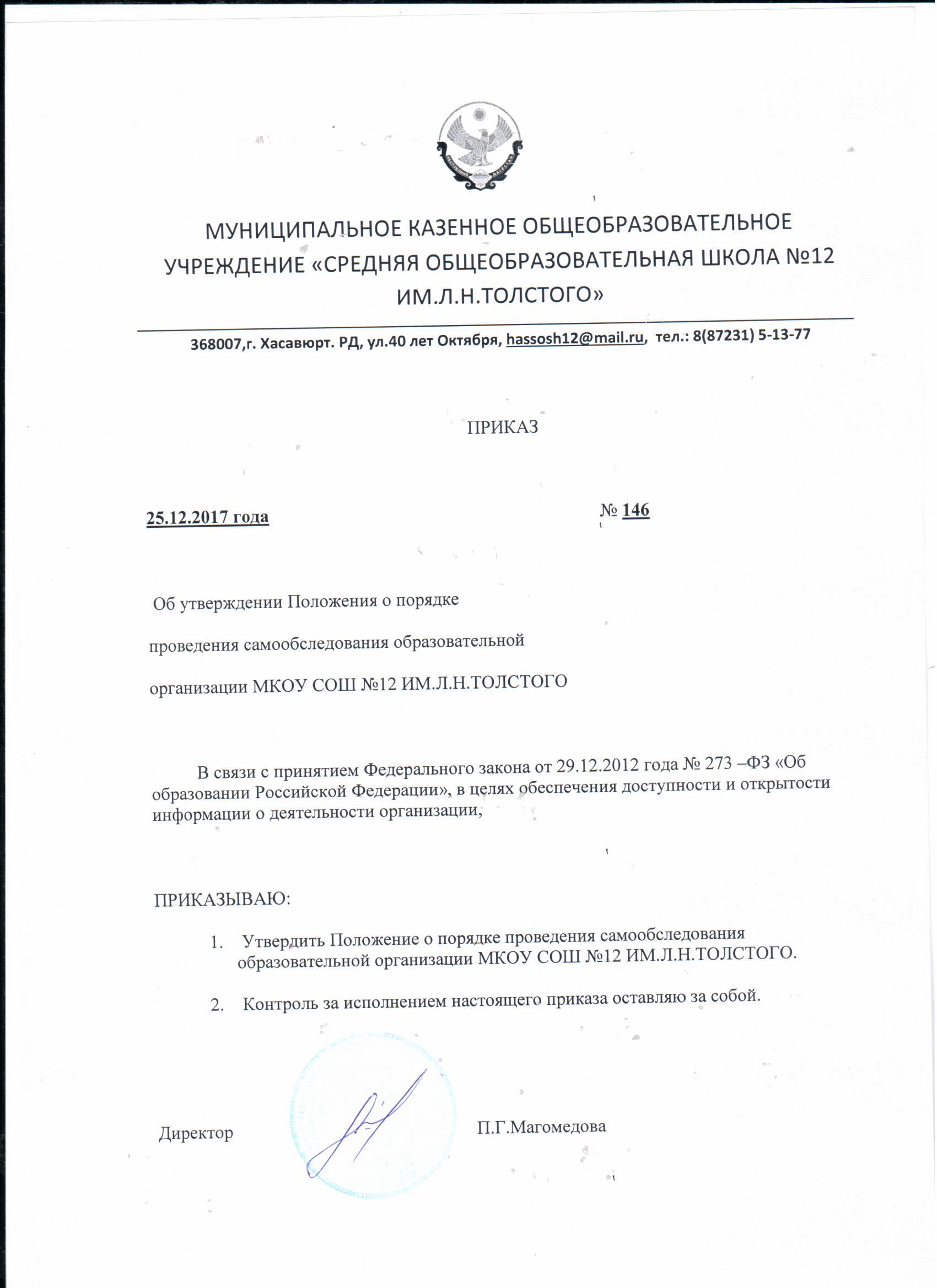 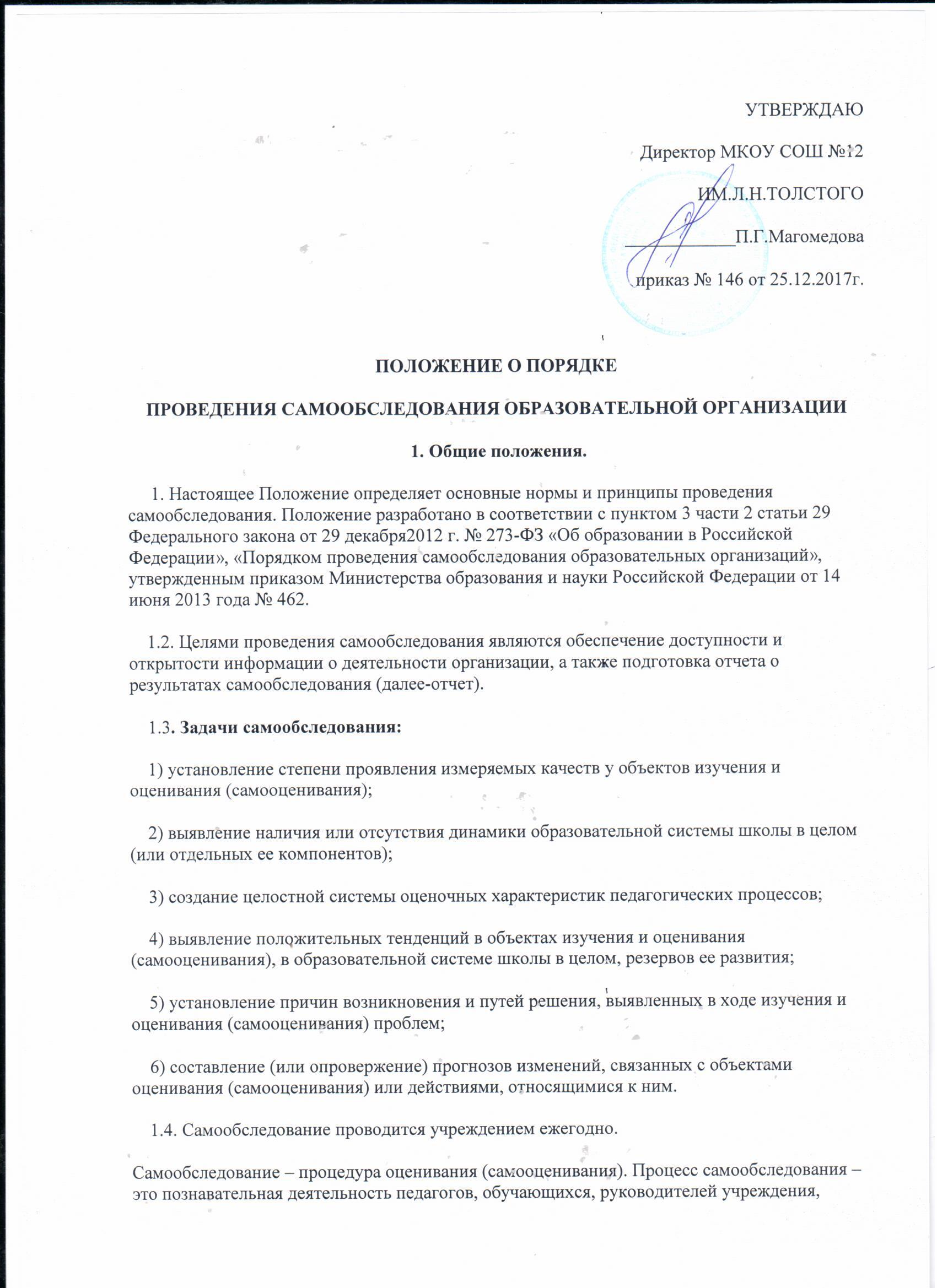  носящая системный характер и направленная на развитие образовательной среды и педагогического процесса и коррекцию деятельности школьного коллектива.    1.5. В соответствии с целями и задачами самообследование выполняет ряд функций:оценочная функция – осуществление с целью выявления соответствия оцениваемых параметров нормативным и современным параметрам и требованиям;диагностическая функция – выявление причин возникновения отклонений состояния объекта изучения и оценивания нормативных и научно обоснованных параметров, по которым осуществляется его оценка (самооценка);прогностическая функция – оценка (самооценка) последствий проявления отклонений для оцениваемого объекта и тех, с которыми он вступает во взаимодействие.2.Методы и критерии самообследования.    2.1. Методика самообследования предполагает использование целого комплекса разнообразных методов, которые целесообразно выделить в две группы:    - пассивные (наблюдение, количественный и качественный анализ продуктов деятельности и т.п.)    - активные (анкетирование, собеседование, тестирование)3.Организация самообследования.    3.1. Процедура самообследования включает в себя следующие этапы:    - планирование и подготовку работ по самообследованию учреждения;    - организацию и проведение самообследования в учреждении;    - обобщение полученных результатов и на их основе формирование отчета;    - рассмотрение отчета органом управления учреждения, к компетенции которого относится решение данного вопроса.    3.2. Сроки проведения самообследования:              Самообследование проводится 1 раз в год по решению педагогического совета школы до 1 сентября следующего за отчетным учебным годом. Директор школы издает приказ о порядке, сроках проведения самообследования и составе комиссии.    3.3. Форма проведения самообследования:              Основной формой проведения самообследования является школьный мониторинг качества образовательной подготовки обучающихся и выпускников по заявленным к государственной аккредитации школы образовательным программам в соответствии с федеральными государственными образовательными стандартами.              3.4.Состав лиц, привлекаемых для проведения самообследования:    1. Директор.    2. Зам. директора по УВР.    3. Член Управляющего совета школы.    4. Руководители школьных методических объединений учителей.4. Структура самообследования.     4.1. Организационно-правовое обеспечение деятельности образовательного учреждения и система управления.    4.2. Характеристика образовательных программ, реализуемых в общеобразовательном учреждении.    4.3. Кадровое обеспечение реализуемых образовательных и воспитательных программ.    4.4. Показатели уровня и качества общеобразовательной подготовки обучающихся.    4.5. Показатели оценки достижений предметных результатов по итогам государственной (итоговой) аттестации обучающихся 9 класса.    4.6. Показатели оценки достижений предметных результатов по итогам государственной (итоговой) аттестации обучающихся 11 классов в форме ЕГЭ.    4.7. Трудоустройство выпускников.    4.8. Выполнение учебных планов и программ по уровням образования.    4.9. Характеристика системы воспитания в общеобразовательном учреждении.    4.10. Учебно-методическое, библиотечно-информационное, материально-техническое обеспечение образовательного процесса.5.Отчет о результатах самообследования.    5.1. Результаты самообследования учреждения оформляются в виде отчета. Включающего аналитическую часть и результаты анализа показателей деятельности учреждения, подлежащей самообследованию.    5.2. Отчет по самообследованию формируется по состоянию на 1 августа текущего года.    5.3. Результаты самообследования рассматриваются на педагогическом совете.    5.4. Отчет подписывается руководителем учреждения и заверяется печатью.    5.5. Размещение отчета образовательного учреждения на официальном сайте учреждения в сети «Интернет» и направление его учредителю осуществляется не позднее 1 сентября текущего года.